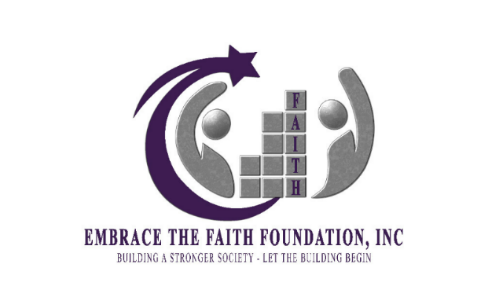 EMBRACE THE FAITH FOUNDATION, INC.THE ANTHONY T EDWARDS MEMORIAL SCHOLARSHIP AWARD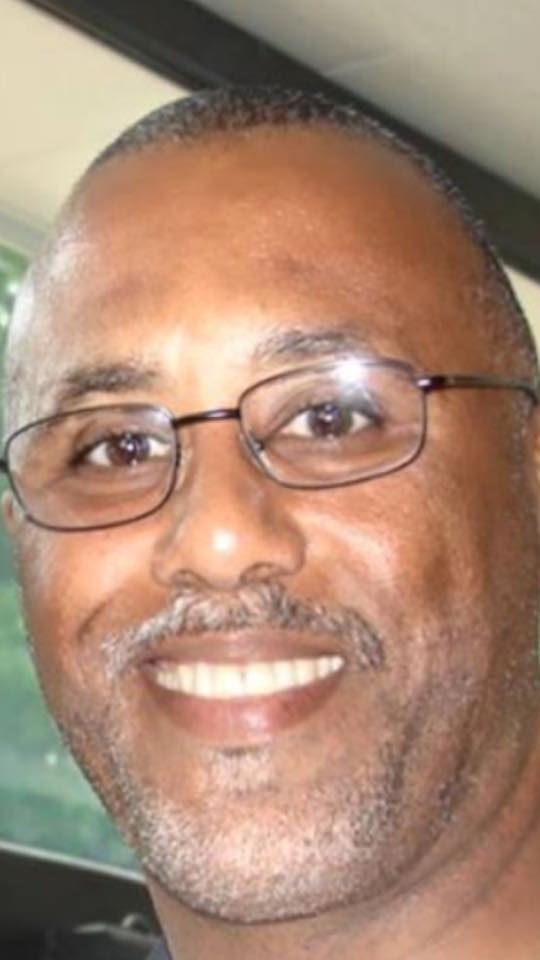 PURPOSE OF AWARDThe Anthony T. Edwards Memorial Scholarship was formed in the memory of the life of the beloved husband of Autumn Edwards in partnership with Embrace The Faith Foundation, Inc. PO1 Edwards proudly served in the United States Navy retiring with the rank of Petty Officer First Class after twenty years of service.  Anthony later worked on Robins Air Force Base as an Engineer Data Management Specialist. He had a passion for poetry, writing and music. He was the proud writer and publisher of the book, For Men Only, The Man, The Controlling Factor.Embrace the Faith Foundation, Inc. is seeking to enhance educational opportunities to qualified high school students.  It is our desire that through this financial award, the selected student (male or female) might be afforded the opportunity to pursue higher educational training in the academics field of their choice.METHOD OF SELECTIONAll entries will be reviewed by the Scholarship Committee.The winners will be chosen based on adherence to contest rules.RULES FOR SCHOLARSHIP APPLICANTSApplicant must be a SENIOR attending one of the following high schools:Warner Robins High School, Warner Robins, GAHouston County High School, Warner Robins, GANorthside High School, Warner Robins, GAVeterans High School, Kathleen, GAApplicant must be a UNITED STATES CITIZEN.Applicant must be of GOOD CHARACTER.Applicant must have TWO RECOMMENDATION LETTERS from his/her principal, counselor, teacher, pastor or a community leader.A current OFFICIAL HIGH SCHOOL TRANSCRIPT must be submitted with the application via mail.ONE POEM - NO MORE THAN 20 LINES – on “High School Diversity” – Poem can be in any style or form provided that the content of the poem is not vulgar or offensive, does not employ profanity and is the original, individual work of the applicant. Applicant is permitted to attend a four-year college or university of their choice.Applicant must have a LETTER OF ACCEPTANCE from the college or university of choice PRIOR to date of award.All rules must be followed or application will not be accepted.Deadline for complete entry is Friday, April 19, 2019.  (Completed applications must be received via EMAIL by 11:59PM on April 19, 2019 to the email address listed below.)Email Complete Application to:  acboles@embracethefaithfoundation.orgMail Official Transcript to:     Embrace The Faith Foundation, Inc.     Attn:  Scholarship Committee     Post Office Box 811     Bonaire, GA  31005     (Official Transcripts mailed must be POSTMARKED by April 19, 2019)PERSONAL DATAName ________________________________________________________________________Address ______________________________________________________________________Birth Date/Place of Birth _________________________________________________________Name of Father ________________________________________________________________Name of Mother _______________________________________________________________College/University Applicant Plans to Attend ________________________________________EDUCATIONAL BACKGROUND(MAIL Official High School Transcript)Current High School _____________________________________________________Address _______________________________________________________________Honors/Awards _________________________________________________________________________________________________________________________________Indicate Courses Most Interested In _________________________________________Extracurricular School Activities __________________________________________________________________________________________________________________Outside Community Activities ___________________________________________________________________________________________________________________Has the applicant been working while attending school?   Yes or NoIf so, where and how long___________________________________________________________________________________________________________Signature of Applicant